ПРОТОКОЛ № _____Доп. Вр.                    в пользу                                           Серия 11-метровых                    в пользу                                            Подпись судьи : _____________________ /_________________________ /ПредупрежденияУдаленияПредставитель принимающей команды: ______________________ / _____________________ Представитель команды гостей: _____________________ / _________________________ Замечания по проведению игры ______________________________________________________________________________________________________________________________________________________________________________________________________________________________________________________________________________________________________________________________________________________________________________________________________________________________________________________________________________________________________________________________Травматические случаи (минута, команда, фамилия, имя, номер, характер повреждения, причины, предварительный диагноз, оказанная помощь): _________________________________________________________________________________________________________________________________________________________________________________________________________________________________________________________________________________________________________________________________________________________________________________________________________________________________________Подпись судьи:   _____________________ / _________________________Представитель команды: ______    __________________  подпись: ___________________    (Фамилия, И.О.)Представитель команды: _________    _____________ __ подпись: ______________________                                                             (Фамилия, И.О.)Лист травматических случаевТравматические случаи (минута, команда, фамилия, имя, номер, характер повреждения, причины, предварительный диагноз, оказанная помощь)_______________________________________________________________________________________________________________________________________________________________________________________________________________________________________________________________________________________________________________________________________________________________________________________________________________________________________________________________________________________________________________________________________________________________________________________________________________________________________________________________________________________________________________________________________________________________________________________________________________________________________________________________________________________________________________________________________________________________________________________________________________________________________________________________________________________________________________________________________________________________________________________________________________________________________________________________________________________________________________________________________________________________________________________________________________________________________________________________________________________________________________Подпись судьи : _________________________ /________________________/ 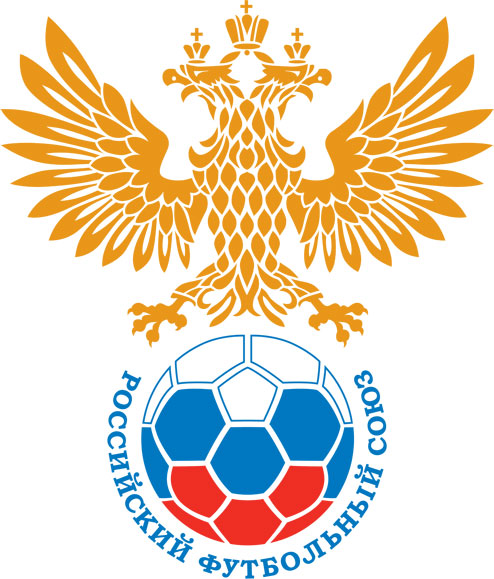 РОССИЙСКИЙ ФУТБОЛЬНЫЙ СОЮЗМАОО СФФ «Центр»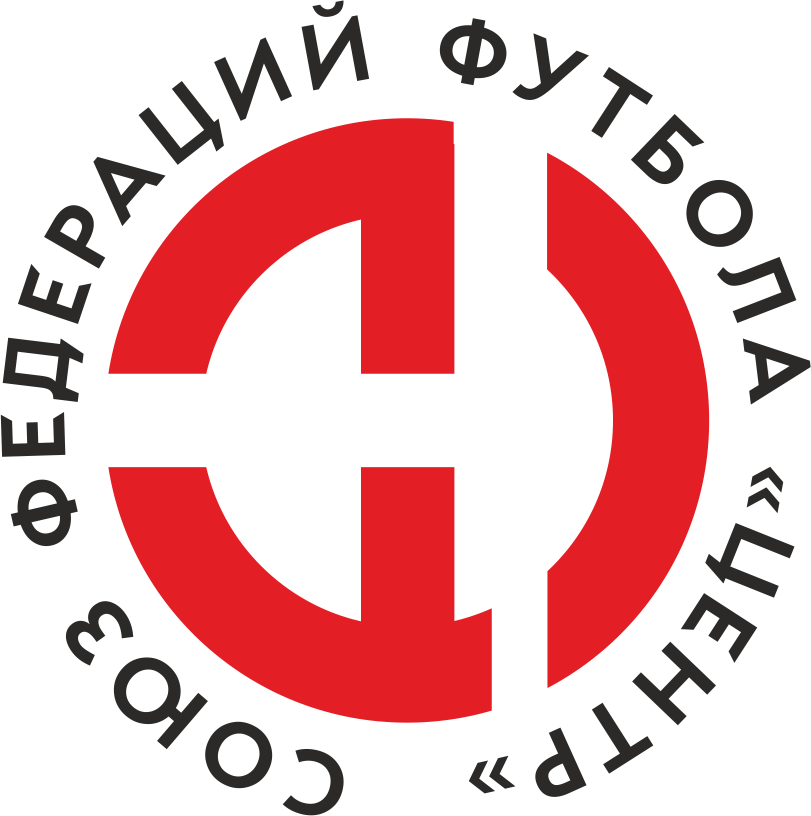    Первенство России по футболу среди команд III дивизиона, зона «Центр» _____ финала Кубка России по футболу среди команд III дивизиона, зона «Центр»Стадион «Олимп» (Курск)Дата:30 апреля 2024Авангард-М (Курск)Авангард-М (Курск)Авангард-М (Курск)Авангард-М (Курск)Орёл-М (Орёл)Орёл-М (Орёл)команда хозяевкоманда хозяевкоманда хозяевкоманда хозяевкоманда гостейкоманда гостейНачало:15:00Освещение:ЕстественноеЕстественноеКоличество зрителей:150Результат:2:1в пользуАвангард-М (Курск)1 тайм:0:0в пользуничьяСудья:Гребёнкин Максим  (Ефремов)кат.не указано1 помощник:Бажанов Павел (Новомосковск)кат.не указано2 помощник:Юнг Максим (Тула)кат.не указаноРезервный судья:Резервный судья:Сергеев Вадим (Курск)кат.не указаноИнспектор:Бабин Сергей Сергеевич (Железногорск)Бабин Сергей Сергеевич (Железногорск)Бабин Сергей Сергеевич (Железногорск)Бабин Сергей Сергеевич (Железногорск)Делегат:СчетИмя, фамилияКомандаМинута, на которой забит мячМинута, на которой забит мячМинута, на которой забит мячСчетИмя, фамилияКомандаС игрыС 11 метровАвтогол1:0Денис КоньшинАвангард-М (Курск)551:1Георгий БорисовОрёл-М (Орёл)572:1Никита МяснянкинАвангард-М (Курск)88Мин                 Имя, фамилия                          КомандаОснованиеРОССИЙСКИЙ ФУТБОЛЬНЫЙ СОЮЗМАОО СФФ «Центр»РОССИЙСКИЙ ФУТБОЛЬНЫЙ СОЮЗМАОО СФФ «Центр»РОССИЙСКИЙ ФУТБОЛЬНЫЙ СОЮЗМАОО СФФ «Центр»РОССИЙСКИЙ ФУТБОЛЬНЫЙ СОЮЗМАОО СФФ «Центр»РОССИЙСКИЙ ФУТБОЛЬНЫЙ СОЮЗМАОО СФФ «Центр»РОССИЙСКИЙ ФУТБОЛЬНЫЙ СОЮЗМАОО СФФ «Центр»Приложение к протоколу №Приложение к протоколу №Приложение к протоколу №Приложение к протоколу №Дата:30 апреля 202430 апреля 202430 апреля 202430 апреля 202430 апреля 2024Команда:Команда:Авангард-М (Курск)Авангард-М (Курск)Авангард-М (Курск)Авангард-М (Курск)Авангард-М (Курск)Авангард-М (Курск)Игроки основного составаИгроки основного составаЦвет футболок: Синие       Цвет гетр: СиниеЦвет футболок: Синие       Цвет гетр: СиниеЦвет футболок: Синие       Цвет гетр: СиниеЦвет футболок: Синие       Цвет гетр: СиниеНЛ – нелюбительНЛОВ – нелюбитель,ограничение возраста НЛ – нелюбительНЛОВ – нелюбитель,ограничение возраста Номер игрокаЗаполняется печатными буквамиЗаполняется печатными буквамиЗаполняется печатными буквамиНЛ – нелюбительНЛОВ – нелюбитель,ограничение возраста НЛ – нелюбительНЛОВ – нелюбитель,ограничение возраста Номер игрокаИмя, фамилияИмя, фамилияИмя, фамилия95Денис Курганов Денис Курганов Денис Курганов 8Дмитрий Быков Дмитрий Быков Дмитрий Быков 4Дмитрий Родионов Дмитрий Родионов Дмитрий Родионов 46Артём Лосев Артём Лосев Артём Лосев 2Максим Бобырь Максим Бобырь Максим Бобырь 14Никита Мяснянкин Никита Мяснянкин Никита Мяснянкин НЛОВ18Денис Коньшин Денис Коньшин Денис Коньшин 17Александр Демидов Александр Демидов Александр Демидов 11Александр Кучерявых Александр Кучерявых Александр Кучерявых 9Антон Чебан	 Антон Чебан	 Антон Чебан	 10Михаил Затолокин (к)Михаил Затолокин (к)Михаил Затолокин (к)Запасные игроки Запасные игроки Запасные игроки Запасные игроки Запасные игроки Запасные игроки НЛОВ1Арсений ЕрмоленкоАрсений ЕрмоленкоАрсений Ермоленко6Макар СкоровМакар СкоровМакар Скоров7Гиоргий ЭтерияГиоргий ЭтерияГиоргий Этерия23Руслан АкульшинРуслан АкульшинРуслан Акульшин99Ярослав СтальниченкоЯрослав СтальниченкоЯрослав Стальниченко19Арсений КутеповАрсений КутеповАрсений КутеповТренерский состав и персонал Тренерский состав и персонал Фамилия, имя, отчествоФамилия, имя, отчествоДолжностьДолжностьТренерский состав и персонал Тренерский состав и персонал 1Денис Игоревич ГершунГлавный тренерГлавный тренерТренерский состав и персонал Тренерский состав и персонал 2Сергей Владимирович Дронов АдминистраторАдминистратор3Андрей Викторович Шалаев ВрачВрач4Игорь Олегович ГершунНачальник командыНачальник команды567ЗаменаЗаменаВместоВместоВместоВышелВышелВышелВышелМинМинСудья: _________________________Судья: _________________________Судья: _________________________11Михаил ЗатолокинМихаил ЗатолокинМихаил ЗатолокинЯрослав СтальниченкоЯрослав СтальниченкоЯрослав СтальниченкоЯрослав Стальниченко464622Денис КоньшинДенис КоньшинДенис КоньшинРуслан АкульшинРуслан АкульшинРуслан АкульшинРуслан Акульшин6868Подпись Судьи: _________________Подпись Судьи: _________________Подпись Судьи: _________________33Александр КучерявыхАлександр КучерявыхАлександр КучерявыхАрсений КутеповАрсений КутеповАрсений КутеповАрсений Кутепов7474Подпись Судьи: _________________Подпись Судьи: _________________Подпись Судьи: _________________44Александр ДемидовАлександр ДемидовАлександр ДемидовГиоргий ЭтерияГиоргий ЭтерияГиоргий ЭтерияГиоргий Этерия8181556677        РОССИЙСКИЙ ФУТБОЛЬНЫЙ СОЮЗМАОО СФФ «Центр»        РОССИЙСКИЙ ФУТБОЛЬНЫЙ СОЮЗМАОО СФФ «Центр»        РОССИЙСКИЙ ФУТБОЛЬНЫЙ СОЮЗМАОО СФФ «Центр»        РОССИЙСКИЙ ФУТБОЛЬНЫЙ СОЮЗМАОО СФФ «Центр»        РОССИЙСКИЙ ФУТБОЛЬНЫЙ СОЮЗМАОО СФФ «Центр»        РОССИЙСКИЙ ФУТБОЛЬНЫЙ СОЮЗМАОО СФФ «Центр»        РОССИЙСКИЙ ФУТБОЛЬНЫЙ СОЮЗМАОО СФФ «Центр»        РОССИЙСКИЙ ФУТБОЛЬНЫЙ СОЮЗМАОО СФФ «Центр»        РОССИЙСКИЙ ФУТБОЛЬНЫЙ СОЮЗМАОО СФФ «Центр»Приложение к протоколу №Приложение к протоколу №Приложение к протоколу №Приложение к протоколу №Приложение к протоколу №Приложение к протоколу №Дата:Дата:30 апреля 202430 апреля 202430 апреля 202430 апреля 202430 апреля 202430 апреля 2024Команда:Команда:Команда:Орёл-М (Орёл)Орёл-М (Орёл)Орёл-М (Орёл)Орёл-М (Орёл)Орёл-М (Орёл)Орёл-М (Орёл)Орёл-М (Орёл)Орёл-М (Орёл)Орёл-М (Орёл)Игроки основного составаИгроки основного составаЦвет футболок: Белые   Цвет гетр:  БелыеЦвет футболок: Белые   Цвет гетр:  БелыеЦвет футболок: Белые   Цвет гетр:  БелыеЦвет футболок: Белые   Цвет гетр:  БелыеНЛ – нелюбительНЛОВ – нелюбитель,ограничение возрастаНЛ – нелюбительНЛОВ – нелюбитель,ограничение возрастаНомер игрокаЗаполняется печатными буквамиЗаполняется печатными буквамиЗаполняется печатными буквамиНЛ – нелюбительНЛОВ – нелюбитель,ограничение возрастаНЛ – нелюбительНЛОВ – нелюбитель,ограничение возрастаНомер игрокаИмя, фамилияИмя, фамилияИмя, фамилияНЛ1Михаил Моисеев Михаил Моисеев Михаил Моисеев НЛОВ74Тимофей Климов Тимофей Климов Тимофей Климов 4Степан Пятин Степан Пятин Степан Пятин 55Андрей Кошелев Андрей Кошелев Андрей Кошелев НЛОВ6Сергей Лузин Сергей Лузин Сергей Лузин НЛОВ10Георгий Борисов Георгий Борисов Георгий Борисов НЛ57Пётр Мясищев Пётр Мясищев Пётр Мясищев НЛ17Никита Новиков (к)Никита Новиков (к)Никита Новиков (к)9Архип Леонов Архип Леонов Архип Леонов НЛОВ11Никита Королёв Никита Королёв Никита Королёв 23Ярослав Симбирев Ярослав Симбирев Ярослав Симбирев Запасные игроки Запасные игроки Запасные игроки Запасные игроки Запасные игроки Запасные игроки 24Пётр БушинПётр БушинПётр Бушин5Илья ВетровИлья ВетровИлья Ветров99Артём ШутеевАртём ШутеевАртём Шутеев22Андрей ВасюковАндрей ВасюковАндрей Васюков59Богдан НовиковБогдан НовиковБогдан Новиков29Матвей ЕвсеенкоМатвей ЕвсеенкоМатвей Евсеенко20Иван БулгаковИван БулгаковИван Булгаков8Руслан ТаканаевРуслан ТаканаевРуслан Таканаев12Сергей БакинСергей БакинСергей Бакин13Павел ЛопинПавел ЛопинПавел Лопин14Павел ЛопинПавел ЛопинПавел ЛопинТренерский состав и персонал Тренерский состав и персонал Фамилия, имя, отчествоФамилия, имя, отчествоДолжностьДолжностьТренерский состав и персонал Тренерский состав и персонал 1Валерий Анатольевич НоздринГлавный тренерГлавный тренерТренерский состав и персонал Тренерский состав и персонал 2Станислав Иванович БорисовТренерТренер34567Замена Замена ВместоВместоВышелМинСудья : ______________________Судья : ______________________11Георгий БорисовГеоргий БорисовРуслан Таканаев6022Пётр МясищевПётр МясищевИван Булгаков61Подпись Судьи : ______________Подпись Судьи : ______________Подпись Судьи : ______________33Сергей ЛузинСергей ЛузинИлья Ветров63Подпись Судьи : ______________Подпись Судьи : ______________Подпись Судьи : ______________44Никита КоролёвНикита КоролёвМатвей Евсеенко74556677        РОССИЙСКИЙ ФУТБОЛЬНЫЙ СОЮЗМАОО СФФ «Центр»        РОССИЙСКИЙ ФУТБОЛЬНЫЙ СОЮЗМАОО СФФ «Центр»        РОССИЙСКИЙ ФУТБОЛЬНЫЙ СОЮЗМАОО СФФ «Центр»        РОССИЙСКИЙ ФУТБОЛЬНЫЙ СОЮЗМАОО СФФ «Центр»   Первенство России по футболу среди футбольных команд III дивизиона, зона «Центр» _____ финала Кубка России по футболу среди футбольных команд III дивизиона, зона «Центр»       Приложение к протоколу №Дата:30 апреля 2024Авангард-М (Курск)Орёл-М (Орёл)команда хозяевкоманда гостей